FRENCH Fluency Revision Booklet for year 11 RevisionTheme 2 AQA This Booklet can be used in conjunction with anything else the department is currently using, such as GCSE revision guides. Topic 1: Home, town, neighbourhood and regionVocabulary List. Please see here for further suggestions regarding vocabulary learning.Traduissez en anglais:Traduissez en français :Rellena la table en español :Remplissez la table (present tense)Écrivez environ 20-25 mots:Ton expérience récente dans un grand magasin ______________________________________________________________________________________________________________________________________________________________________________________________________________________________________________________Ta maison idéale______________________________________________________________________________________________________________________________________________________________________________________________________________________________________________________Qu-est-ce qu’il y a pour les jeunes dans ta ville ?______________________________________________________________________________________________________________________________________________________________________________________________________________________________________________________Ton avis sur les vêtements de marque.______________________________________________________________________________________________________________________________________________________________________________________________________________________________________________________Les inconvénients d’habiter dans le centre d’une grande-ville.______________________________________________________________________________________________________________________________________________________________________________________________________________________________________________________Les avantages d’habiter en centre-ville.______________________________________________________________________________________________________________________________________________________________________________________________________________________________________________________À l’avenir voudrais-tu habiter à la campagne ?______________________________________________________________________________________________________________________________________________________________________________________________________________________________________________________Tu aimes faire les magasins ?______________________________________________________________________________________________________________________________________________________________________________________________________________________________________________________Topic 2: Social issuesCharity/voluntary workHealthy/unhealthy livingVocabulary List. Please see here for further suggestions regarding vocabulary learning.Traduissez en anglaisTraduissez en françaisRellena la tablaÉcrivez environ 20-25 mots:Que fais-tu pour rester en bonne forme ?______________________________________________________________________________________________________________________________________________________________________________________________________________________________________________________Qu’est-ce que tu vas faire dans le futur pour rester en bonne santé ?______________________________________________________________________________________________________________________________________________________________________________________________________________________________________________________Qu’est-ce que tu as fait la semaine dernière pour rester en bonne forme ?______________________________________________________________________________________________________________________________________________________________________________________________________________________________________________________Ton avis sur l’alcool______________________________________________________________________________________________________________________________________________________________________________________________________________________________________________________C’est important de faire du travail bénévole?______________________________________________________________________________________________________________________________________________________________________________________________________________________________________________________Comment vas-tu aider les autres dans le futur ?______________________________________________________________________________________________________________________________________________________________________________________________________________________________________________________Les risques de fumer______________________________________________________________________________________________________________________________________________________________________________________________________________________________________________________Les conseils pour ton copain qui n’est pas en bonne santé.______________________________________________________________________________________________________________________________________________________________________________________________________________________________________________________Topic 3: Global issuesPoverty/homelessnessThe environmentVocabulary List. Please see here for further suggestions regarding vocabulary learning.Traduissez en anglais:Traduissez en français :Remplissez la table/traduissez :Rellena la tabla (simple future)Remplissez la table (simple future IRREGULAR VERBS)Ecrivez environ 25-30 mots:Comment est-ce qu’on peut aider les sans-abris ?______________________________________________________________________________________________________________________________________________________________________________________________________________________________________________________Quel est le problème le plus grave pour l’environnement ?______________________________________________________________________________________________________________________________________________________________________________________________________________________________________________________Qu’est-ce que tu as fait récemment pour aider l’environnement ?______________________________________________________________________________________________________________________________________________________________________________________________________________________________________________________Que fait ta famille pour protéger l’environnement ?______________________________________________________________________________________________________________________________________________________________________________________________________________________________________________________Comment vas-tu aider dans le futur ?______________________________________________________________________________________________________________________________________________________________________________________________________________________________________________________Qu’est-ce on devrait faire ?______________________________________________________________________________________________________________________________________________________________________________________________________________________________________________________Topic 4: Travel and tourismVocabulary List. Please see here for further suggestions regarding vocabulary learning.Traduissez en anglais:Traduissez en français :Remplissez la table -perfect tense (past)*= irregular past participleComplètez les phrases avec un verbe de la table Quand je serai plus âgé(e)…J’ai l’intention de ____________ en vacances chaque an.Je veux ____________ beaucoup de pays différents.Je préférerais voyager en avion parce que c'est plus rapide mais ça pollue beaucoup, alors peut-être je devrais ___________ moins et ____________  le train ou le ferry.Je voudrais ____________ les paysages naturels et monuments célèbres.Je vais ______________ un tas de souvenirs pour mes amis et ma famille.J’éspère que je vais ______________ beaucoup de mes voyages et ______________ des nouveaux amis.Ecrivez environ 25-30 mots:Tes vacances idéales.______________________________________________________________________________________________________________________________________________________________________________________________________________________________________________________Que fais-tu normalement avec ta famille pendant les vacances scolaires ?______________________________________________________________________________________________________________________________________________________________________________________________________________________________________________________Les vacances désastreuses ou un problème pendant un voyage.______________________________________________________________________________________________________________________________________________________________________________________________________________________________________________________Une experiénce inoubliable quand tu étais en vacances.______________________________________________________________________________________________________________________________________________________________________________________________________________________________________________________Comment est-ce que tu préfères voyager?______________________________________________________________________________________________________________________________________________________________________________________________________________________________________________________Les activités que tu aimes en vacances______________________________________________________________________________________________________________________________________________________________________________________________________________________________________________________Quels sont tes projets pour après les examens? ______________________________________________________________________________________________________________________________________________________________________________________________________________________________________________________Quelle sorte de logement préfères-tu?______________________________________________________________________________________________________________________________________________________________________________________________________________________________________________________Qu’est-ce que tu vas faire pendant les vacances d’hiver ?______________________________________________________________________________________________________________________________________________________________________________________________________________________________________________________Quels pays aimerais-tu visiter à l'avenir? Qu’est-ce que tu aimerais y faire?______________________________________________________________________________________________________________________________________________________________________________________________________________________________________________________Photo 1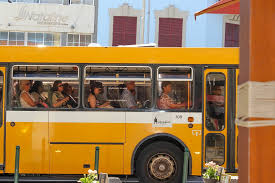 Qu’est-ce qu’il y a sur la photo ? Ecrivez quatre phrases en français.________________________________________________________________________________________________________________________________________________________________________________________________________________________________________________________________________________________________________________________________________Photo 2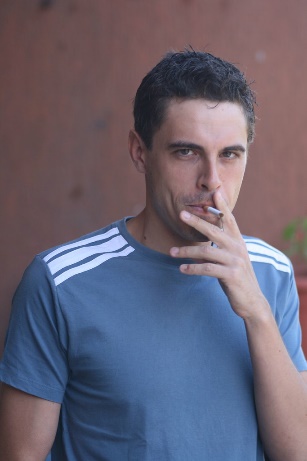 Qu’est-ce qu’il y a sur la photo ? Ecrivez quatre phrases en français.________________________________________________________________________________________________________________________________________________________________________________________________________________________________________________________________________________________________________________________________________Photo 3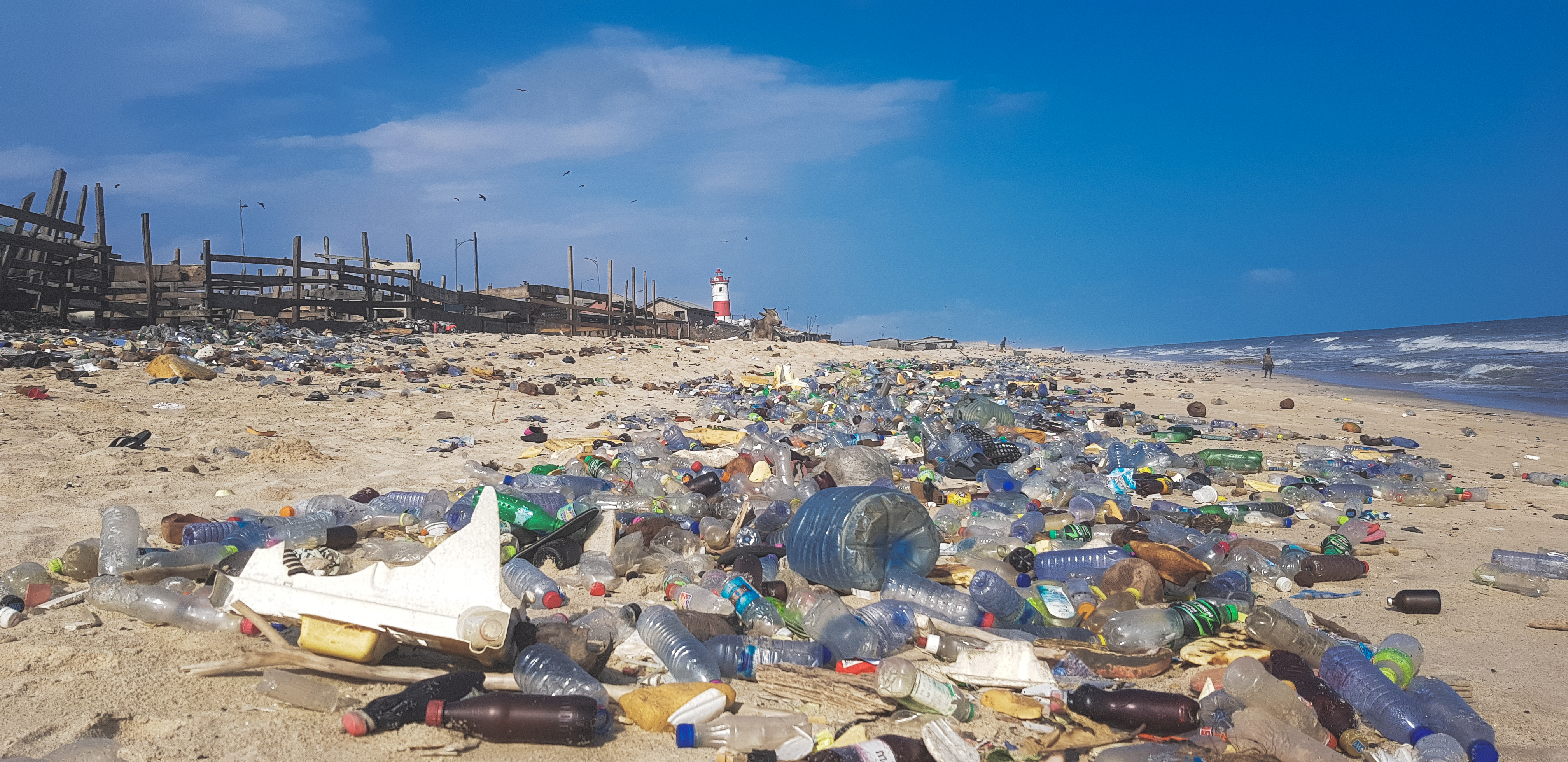 Qu’est-ce qu’il y a sur la photo ? Ecrivez quatre phrases en français.________________________________________________________________________________________________________________________________________________________________________________________________________________________________________________________________________________________________________________________________________Photo 4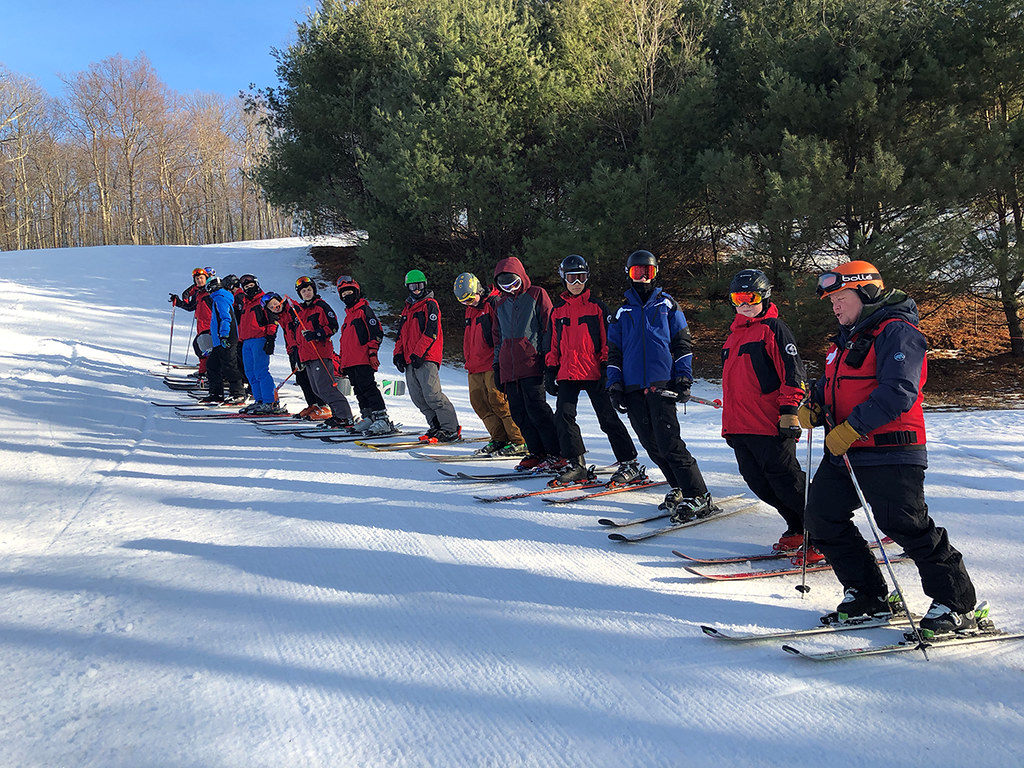 Qu’est-ce qu’il y a sur la photo ? Ecrivez quatre phrases en français.________________________________________________________________________________________________________________________________________________________________________________________________________________________________________________________________________________________________________________________________________B. Write approximately 10-15 words for each of these topics (tick them as you complete them). Focus on accuracy. You don’t need to add different time frames but should try to connect sentences and add opinions.________________________________________________________________________________________________________________________________________________________________________________________________________________________________________________________________________________________________________________________________________________________________________________________________________________________________________________________________________________________________________________________________________________________________________________________________________________________________________________________________________________Higher Tier: Answer these questions writing approximately 150 words and focus on adding variety and complexity, connecting sentences and ideas. Check for accuracy:À ton avis, qu'est-ce que c’est le plus important pour être en bonne santé, faire de l'exercice ou suivre un régime? Comment vas-tu rester en bonne santé à l'avenir?Penses-tu que les jeunes s’inquiètent plus ou moins pour l'environnement que les personnes plus âgées? Qu’est-ce que tu as fait récemment pour aider?Pourquoi sont les vacances importantes ? Quels projets as-tu ? Qu’est-ce que ton école a fait récemment pour aider les gens défavorisés ? Que penses-tu que le gouvernement pourrait faire?Foundation TierFoundation TierFoundation TierFoundation Tieraiderto helpanimélivelyarbre l’ (m)treearmoire l’ (f)wardrobebâtiment lebuildingbesoin le (avoir....de)need (to need)bibliothèque lalibraryboucherie labutcher’s shopbaskets les (f)trainersboulangerie labakerybijou lejewel, jewellerybijouterie lajeweller’s shopblouson lecoat/jacketbon marchécheapbruit lenoisebureau leoffice, studybruyantnoisycaisse latillcalmequietcampagne lacountrysidecarte bancaire labank cardcave lacellarceinture labeltcélèbrefamouscentre commercial leshopping centrechamp lefieldchapeau lehatcharcuterie ladelicatessenchaussette lasockchaussure lashoechemise lashirtchoix lechoicechose lathingcirculation latrafficcommerces les (m)shopscolline lahillcommissariat lepolice stationcravate latiecuisine lakitchen/cookingdéménagerto move housedémodéold-fashioneddépenserto spend (money)devoirto have toéconomiserto saveescalier l’ (m)staircaseessayerto try onétage l’ (m)floor, storeyfenêtre lawindowferme lafarmfleur laflowergare larailway stationgare routière labus stationgens les (m)peoplegilet lewaistcoatgrand magasin ledepartment storegratuitfree (of charge)habitant l’ (m)inhabitanthôtel de ville l’ (m)town hallimmeuble l’ (m)block of flatsjardinage legardeningjupe laskirtlaverto washlibrairie labookshoplivrerto delivermaison la (individuelle/jumelée/mitoyenne)house (detached/semi-detached/terraced)mairie latown hallmanteau leovercoatmarché lemarketmeubles les (m)furnituremode lafashion(à la) montagne la(in the) mountain(s)mur lewallmusée lemuseumnettoyerto cleanpantalon letrousersparc leparkparfum leperfumepâtisserie lacake shoppauvrepoorperdreto losepièce laroomplace lasquareportefeuille lewalletporte-monnaie lepurseposerto put downposte lapost officepouvoirto be ableprix lepricepropreclean, tidypull lejumperquartier lequarter, areaquitterto leaverangerto tidyréduireto reduceréduitreducedrez-de-chaussée leground floorrisque leriskrobe ladresssaledirtysalle à manger ladining roomsalle de bains labathroomsalon leliving room, loungesécurité lasafetysoldes les (m)salesous-sol lebasementstation-service laservice stationtabac lenewsagent’stransport en commun lepublic transporttravaillerto workse trouverto be situatedusine l’ (f)factoryvendeur le/vendeuse lashop assistantvendreto sellveste lajacketvêtements les (m)clothesvie lalifeville latownvitrine lashop windowvivreto livevoisin leneighbourzone piétonne lapedestrian zoneHigher TierHigher TierHigher TierHigher Tierbricolage leDIY (do it yourself)distractions les (f)things to doécharpe l’ (f)scarfembouteillage l’ (m)traffic jamendroit l’ (m)placefermeture laclosurefoulard lescarffour leovenfoyer lehomegarderto look aftergrande surface lasuperstorelèche-vitrine le (faire du)window shopping (to go window shopping)loyer lerentlumière lalightmarque lamake, label, brandpelouse lalawnpull à capuche lehoodierayon ledepartmentrembourserto reimbursesurchargéovercrowdedtâche lataskÀ l'avenir, j'aimerais vivre dans une région rurale où le paysage est magnifique avec beaucoup de collines.J’aime acheter des baskets de marque.Il n’y a pas de circulation où mes grandparents habitent.Quand j'étais petit, j’habitais dans une maison avec un jardin.Mes amis ont déménagé dans le centre de la ville qui est loin de chez moi.Un transport en commun bon marché et de qualité est très important pour les jeunes.On va aller dans un grand magasin pour acheter des vêtements à la mode car ils sont en soldes.Quand mes parents étaient jeunes, il n'y avait pas d'usines dans notre région.Ma ville est devenue plus animée avec des nouvelles distractions.Je voudrais un remboursement s’il vous plaît, car la robe est trop grande pour moi.The sales assistant was friendly.I used to play in the garden.What size?My house has two floors.I would prefer to live in the city centre.One advantage of the countryside is the beautiful landscape.He bought lots of clothes.Designer clothes are expensive.My bedroom is on the ground floor.There is no library.There isThere wasThere will beInfinitiveI s/hewemeaningessayer *porterdépenserachetervendreFoundation TierFoundation TierFoundation TierFoundation Tieralcool l’ (m)alcoholalimentation l’ (f)foodaller biento be wellaller mieuxto be better(s’) arrêterto stopassociation caritative l’ (f)charitybonbon lesweetbonheur lehappinesschocolat lechocolatecombattreto combatdéjeuner lelunchse détendreto relaxdevenirto becomedîner leevening mealdormirto sleepdrogue ladrugse droguerto take drugseau potable l’ (f)drinking waterégalité l’ (f)equalityen bonne formefiten bonne santéin good healthéquilibrébalancedespace vert l’ (m)green areaéviterto avoidfaibleweakfaire un régimeto be on a dietfatiguétiredforme lafitnessfortstrongfumerto smokegarderto look aftergrasfattyhabitude l’ (f)habitmaladeill, sickmaladie laillnessmalsainunhealthymatières grasses les (f)fatsmédecin ledoctormédicament lemedicineobésité l’ (f)obesityodeur l’ (f)smellpetit déjeuner lebreakfastpresséin a hurry, rushed/squeezedse relaxerto relaxrepas lemealresterto stayréussirto succeedsainhealthysanté lahealth(se) sentirto feelsommeil lesleepsucrésugarysuivreto followtabac letobaccotravail bénévole levoluntary worktuerto killvideemptyvomirto be sickHigher TierHigher TierHigher TierHigher Tieraccroaddictedagir (il s’agit de)to act (it’s a question of)alcooliquealcoholicavertirto warnavoir sommeilto be sleepycacherto hidecancer (des poumons) le(lung) cancercoupableguiltycasse-croûte lesnackconseil leadviceconsommation laconsumption, usagecrise cardiaque laheart attackdégoûtantdisgustingdéprimédepresseddésintoxiquerto detoxdette ladebtdouleur lapains’enivrerto get drunkenquête l’ (f)enquiryentraînement l’ (m)trainingépuiserto exhausts’entraînerto trainessoufflébreathlessfoie leliverhors d’haleineout of breathivredrunkmannequin lemodelmenerto leadmusculation laweight trainingnourriture bio laorganic foodpeau laskinquotidien(ne)dailypersonnes défavorisées les (f)disadvantaged peoplerenoncerto give uprespirerto breathesalésaltysida leAIDSsoignerto care forsoin lecaresurveillerto watchtabagisme leaddiction to smokingtatouage letattooingtenterto attempttousserto coughtoxicomane le/ladrug addictvaloir mieuxto be better, preferablevoix lavoiceIl est important de dormir au moins de huit heures par nuit.Pour rester en forme, je fais de l'exercice et je mange sainement.Mon ami fume et prend parfois des drogues douces.Le tabagisme est un grave problème.À l'avenir, je veux faire du bénévolat.Le stress scolaire est un problème chez les adolescents.J'évite de manger des bonbons et trop de matières grasses, mais parfois c'est difficile.Je fais un régime car je veux perdre du poids.Maintenant il y a plus de toxicomanes dans ma ville.Mon collège a organisé une pièce de théâtre pour collecter des fonds.He does not train. She does not drink enough water.We do not take drugs.I do not have a healthy lifestyle.I am not tired.InfinitiveI should…I should not…We should…We should not…Meanings’enivrerJe devrais m’enivrer (moins)fumeréviterOn devrait éviterfaire (de l’exercise)Je ne devrais faire…se détendreOn de devrait pas se détendre Foundation Tier Foundation Tier Foundation Tier Foundation Tierallumerto switch onbain lebathboîte la (en carton)(cardboard) boxcentre de recyclage lerecycling centrechômage leunemploymentchauffage central lecentral heatingcultiverto growen dangerin dangerdéchets les (m)rubbishdétruireto destroydisparaîtreto disappeardouche lashowerenvironnement l’ (m)environmentéteindreto switch offfaire du recyclageto recyclegaspillerto wasteinondation l’ (f)floodjeterto throw (away)ordures les (f)rubbishpauvreté lapovertypétrole leoilpiste cyclable lacycle lanepolluépollutedpoubelle ladustbinprotégerto protectréchauffement de la Terre leglobal warmingrobinet letapsac en plastique leplastic bagsans-abri lehomeless personsauverto saveutiliserto use  Higher Tier  Higher Tier  Higher Tier  Higher Tieragresserto attackaméliorerto improveattaque l’ (f)attackaugmenterto increasebande lagangcampagne lacampaigncharbon lecoalcouche d’ozone laozone layercroireto believedéboisement ledeforestationeffet de serre l’ (m)greenhouse effecteffrayantfrighteningégalequalemballage l’ (m)packagingempêcherto preventendommagerto damageénergie renouvelable l’ (f)renewable energyennui l’ (m)problem, worryentourésurroundedétat l’ (m)stategaz carbonique lecarbon dioxidegaz d’échappement leexhaust fumesguerre lawarharcelerto bully, harassharcèlement lebullying, harassmentimmigré l’ (m)immigrantincendie l’ (m)fireinonderto floods’inquiéterto worrylourdheavy, seriouslutterto strugglemanifestation lademonstrationmarée latidementirto liemondialworldwideniveau lelevelpaix lapeacepaysage lecountryside/landscape(se) plaindreto complainproduireto provideproduits bio les (m)green productsramasserto pick upreconnaissantgratefulréfugié lerefugeesupporterto tolerate, put up withsupprimerto suppress/eliminatesouci leworry, concerntémoin lewitnesstrou leholevague lawavevolerto stealvoyou leyob, hooliganLa violence est un problème énorme dans ma villeLe plus gros problème environnemental est sans aucun doute le réchauffement de la planète.Une enquête récente indique que la plupart des gens préfèrent prendre une douche.Les niveaux de pauvreté dans le monde sont préoccupants.Ma mère continue d'utiliser la voiture pour aller aux magasins.Les droits de l'homme sont souvent ignorés, c'est une injustice.Il y a un trou dans la couche d’ozone.Dans mon quartier, il y a de nombreux sans-abris qui dorment dans la rue.Notre société produit trop de déchets.On doit faire plus pour protéger l’environnement.The greenhouse effect is important.She recycles packaging.He recycled paper and cardboard.The Earth is in danger.It is easy to recycle glass.It is dangerous to…It is renewable.It is good for the environment.It is not good for the environment.It is not a good idea to….FrançaisAnglaisJe m’inquiète pour…Le … m’énerveLes… m’énerventLe … m’irriteLes … m’irriteLe … me fait tristeLes … me font tristeInfinitiveInfinitiveI s/hes/hes/hewewemeaningmeaningsauverJe sauveraiJe sauveraiJe sauverairecyclerutiliserréutiliseréteindreIl éteindradétruireNous détruironsNous détruironsjeter *Je jetteraiJe jetteraiJe jetteraiprotégerréduireendommagerIl endommageraaugmenterNous augmenteronsNous augmenteronsInfinitiveI s/he/itwemeaningPouvoiravoirêtre Foundation Tier Foundation Tier Foundation Tier Foundation Tieraccueil l’ (m)welcomeaéroport l’ (m)airportAfrique l’ (f)/africainAfrica/Africanagence de voyages l’ (f)travel agencyAlgérie l’ (f)/algérienAlgeria/AlgerianAllemagne l’ (f)/allemandGermany/GermanAlpes les (f)AlpsAngleterre l’ (f)/anglaisEngland/Englisharrivée l’ (f)arrivalascenseur l’ (m)lifts’asseoirto sit downattendreto wait (for)auberge de jeunesse l’ (f)youth hostelauto l’ (f)carautobus l’ (m)busautoroute l’ (f)motorwayaventure l’ (f)adventureavion l’ (m)planebagages les (m)luggage(se) baignerto bathe, swimbateau leboatBelgique la/belgeBelgium/Belgianbord de la mer leseasidebronzerto sunbathecar lecoachcarte lamapcarte postale lapostcardcasserto breakchambre de famille lafamily roomchercherto look forChine la/chinoisChina/Chineseclé lakeycolonie de vacances laholiday/summer campconduireto drivese coucherto go to bedcrème solaire lasun creamdépart ledeparturedescendreto staydortoir ledormitoryDouvresDoverdurerto lastéchange l’ (m)exchangeEcosse l’ (f)/écossaisScotland/Scottishen plein airin the open airEspagne l’ (f)/espagnolSpain/Spanishessence l’ (f)petrolEtats-Unis les (m)USAà l’étrangerabroadétranger l’ (m)stranger/foreignerexpliquerto explainfaire la connaissanceto get to knowfaire du campingto go camping(se) garerto parkGrande-Bretagne la/britanniqueGreat Britain/British(s’) habituer àto get used tohoraire l’ (m)timetableîle l’ (f)islandlac lelakelaisserto leavelaverto wash(se) laverto get washedlentementslowlyleverto lift(se) leverto get uplit lebedlocation de voitures lacar rentallogement leaccommodationlogerto stay, lodgeloisir lefree time (activity)LondresLondonlouerto hire, rentlunettes de soleil les (f)sun glassesmaillot de bain leswimming costumeManche laEnglish Channelmarcherto walkMaroc le/marocainMorocco/MoroccanMéditerranée laMediterraneanmonde leworldmontagne lamountainmonterto go up/ascendmoto lamotor bikenagerto swimparc d’attractions letheme parkpartirto leavePays de Galles le/galloisWales/Welshpièce d’identité lameans of identificationplage labeachplan de ville letown planse présenterto introduce oneselfprêtreadyprojet leplanse promenerto go for a walkpropriétaire le/laownerrandonnée lawalk, hikeremercierto thankrendez-vous lemeetingrenseignements les (m)informationréserverto book, reserveresterto stayretour lereturnretournerto return(se) réveillerto wake uprevenirto come backrivière lariverroute laroad, waysalle de séjour laloungesable lesandsac de couchage lesleeping bagséjour lestay, visitspectacle leshowSuisse la/suisseSwitzerland/Swisstourisme letourismtournerto turnTunisie la/tunisienTunisia/Tunisianvacances les (f)holidaysvalise lasuitcasevisite la (guidée)(guided) visitvoiture lacarvol leflightvolerto flyvoyagerto travelvue de mer lasea view Higher Tier Higher Tier Higher Tier Higher Tieraire de jeux l’ (f)play areaatterrirto landavis l’ (m)opinionchambre d’hôte labed and breakfastchemin leway, pathchemin de fer lerailwayclimatisation laair conditioningconcours lecompetitionse débrouillerto get by, to copedécollerto take offdérangerto disturbdonner surto overlookdresserto put up (tent)emplacement l’ (m)pitch (tent)événement l’ (m)eventfaire la grasse matinéeto lie in, sleep infoire lafairfrontière laborder, frontierhébergerto lodge, accommodateherbe l’ (f)grassinconnuunknownjardin zoologique lezoojumelétwinnedlavabo lewash basinlits superposés les (m)bunk bedsmanquerto missse mettre en routeto set offmoquette lacarpetparaîtreto seempermis de conduire ledriving licencela pertelossplaireto pleaseplongée sous-marine launderwater divingralentirto slow downremarquerto noticesommet lesummitstation balnéaire laseaside resorttour latower, tourtraduireto translatetrajet lejourneytraversée lacrossingBien sûr, je préfère rester dans une auberge de jeunesse, c'est beaucoup moins cher!Je vais me plaindre car la climatisation ne marche pas.Ma chambre donne sur la plage.Je préfère pratiquer des sports nautiques comme la plongée sous-marine.Mes vacances idéales seraient de me reposer sur un bateau de croisière dans les Caraïbes pendant une semaine.Cet été, je veux voyager en avion car c'est beaucoup plus rapide.I went to the beach.My sister bought a souvenir.My father ate too much.We travelled by boat.The hotel was very nice but too expensive.I love theme parks, and you?I want to go back.I prefer to swim in the sea.In my opinion holidays are very important.In the future I would like to travel abroad.InfinitiveI s/hewemeaningvisitervoyageracheternagerJ’ai nagéprendre * (les photos)Nous avons prismangerboire *voir*faire*aller (être)Il est allé/ elle est alléesortir  (être)Nous sommes sortisse fairevisiteracheterprendrevolervoirpartirapprendrel’exercisemanger sainla pollutionfumerle travail bénévolel’environnementles vacancesle transport en commun